Disciplina: 09143P – TE EC: Estudos Culturais na Ciência e na EducaçãoCréditos: 02Carga Horária: 30hEmenta: Análise das diferentes concepções teóricas e metodológicas que têm constituído os Estudos Culturais.Bibliografia:Hall, Stuart. A identidade cultural na pós-modernidade. 9.ed. Rio de Janeiro: DP&A, 2004. Lyotard, Jean-Francois. A condição pós-moderna. 5. ed. Rio de Janeiro: J. Olympio, 1998.Cevasco, Maria Elisa. Dez lições sobre estudos culturais. 2. ed. São Paulo: Boitempo, 2008.Jorge Larrosa, Carlos Skliar organizadores; tradução Semiramis Gorini 
da Veiga. Habitantes de Babel: políticas e poéticas da diferença . Belo Horizonte : Autentica, 2001.Johnson, Richard. O que é, afinal, estudos culturais? 4. Ed. Belo Horizonte: Autêntica, 2010.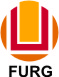 SERVIÇO PÚBLICO FEDERALMINISTÉRIO DA EDUCAÇÃOUNIVERSIDADE FEDERAL DO RIO GRANDE – FURGPROGRAMA DE PÓS-GRADUAÇÃO EDUCAÇÃO EM CIÊNCIAS: QUÍMICA DA VIDA E SAÚDE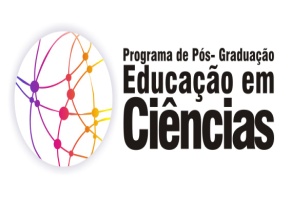 